Science Overview 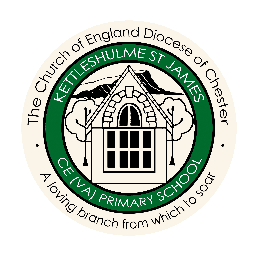 PZAZ Units of WorkAUTUMNSPRINGSUMMERCYCLE AFORESTCLASSWHERE WE LIVE!FRIENDSHIPWATERCYCLE AFORESTCLASSSeasonal Changes (Yr1)Everyday materials (Yr1)Uses of everyday materials (Yr2)CYCLE AFORESTCLASSLiving things and their habitats (Yr2)Everyday materials (Yr1)Uses of everyday materials (Yr2)CYCLE AMEADOWCLASSEGYPTIANSHABITATSSTRONGCYCLE AMEADOWCLASSRocks and Soils (Yr3)Plants (Yr3)Forces and Magnets (Yr3)CYCLE AMEADOWCLASSSound (Yr4)Plants (Yr3)States of matter (Yr4)CYCLE AHILLSIDECLASSWORLD WAR 2SPACERIGHTSCYCLE AHILLSIDECLASSElectricity (Yr6)Earth and Space (Yr5)Evolution and inheritance (Yr6)CYCLE AHILLSIDECLASSElectricity (Yr6)Light (Yr6)Forces (Yr5)CYCLE BFOREST CLASSFAMILY AROUND USGROWINGSAVING OUR PLANETCYCLE BFOREST CLASSAnimals inc humans (Yr1)Plants (Yr1)Plants (Yr2)CYCLE BFOREST CLASSAnimals inc humans (Yr2)Plants (Yr1)Plants (Yr2)CYCLE BMEADOW CLASSVIKINGSMOUNTAINS AND RIVERS SAVING OUR PLANETCYCLE BMEADOW CLASSAnimals inc humans (Yr3)Light (Yr3)Living things and their habitats (Yr4)CYCLE BMEADOW CLASSAnimals inc humans (Yr4)Electricity (Yr4)Living things and their habitats (Yr4)CYCLE BHILLSIDECLASSCOASTSNORTH AND SOUTH AMERICASAVING OUR PLANETCYCLE BHILLSIDECLASSAnimals inc humans (Yr5)Properties and changes of materials (Yr5)Living things and their habitats (Yr5)CYCLE BHILLSIDECLASSAnimals inc humans (Yr6)Properties and changes of materials (Yr5)Living things and their habitats (Yr6)